PSY 320: Health Psychology Summer 2023Online, May 15 – June 29, 2023Instructor: Shree Vallabha, MA Email: vallabh9@msu.eduOffice Hours: Monday 12-2pm (https://msu.zoom.us/j/96582056027)Course GoalsStudents will gain mastery over foundational concepts and research methods in health psychologyStudents will gain an understanding of the mechanisms that link cognition and emotions to health and the bidirectional links between the twoStudents will learn about the most up-to-date efforts from researchers and clinicians to improve the quality and longevity of life.Students will be encouraged to apply the ideas in health psychology to their own lives to better understand and internalize the material.WorkloadPlan to spend around 4 hours per day working on PSY 320 (assuming a 5-day work week). This includes the time you spend reading the text, viewing lectures, studying the material, and taking the exams. The best way to be successful in PSY 320 is to stay on top of the material. We will follow a compressed schedule during our 7 weeks together, so it can be easy to fall behind if you are not self-disciplined. Remember, we will cover the same material that is normally covered in an entire semester! You should commit yourself to seven weeks of working hard. I do not recommend planning a summer vacation in the middle of this class.Honors OptionAn honors option is not offered for this course.ReadingsThere are no required readings for this course. Just watch and absorb the lectures, and you should be able to learn a lot about health psychology. Exams will be based on lecture material only.Course WebsiteThis version of PSY 320 will be held entirely online through the Desire 2 Learn (D2L) course management system (https://d2l.msu.edu/). All lectures, quizzes, and homework assignments will be administered online on D2L. Due to the online nature of this class, you will need to have a high- quality computer with consistent access to a high-speed internet connection. I expect that you will take detailed notes on the lecture material.Due to the online nature of this class, you will need to have a high-quality computer with consistent access to a high-speed internet connection. You need to have access to a high-speed internet connection to take the exams. If your internet connection is down when you need to take an exam, it is your responsibility to get access to the internet asap! In the case of missing deadlines because of internet connectivity problems, I will not give extensions on exams.Course Content DisclaimerYou are not allowed to sell or post any lecture notes or other course materials without authorization from the instructor. Photographing lectures, slides, and/or recording of the lectures are also prohibited.Technical AssistanceI do not expect anyone to be perfect with technology, if you need technical assistance at any time during the course or to report a problem, you can:Visit the Distance Learning Services Support Site (https://lib.msu.edu/dls/)Visit the Desire2Learn Help Site (http://help.d2l.msu.edu/)Call Distance Learning Services (D2L Help Line): (800) 500-1554 or (517) 355-2345Visit the MSU Tech Support Site – https://tech.msu.edu/support/help/Call the MSU Tech Support Line – (517) 432-6200 or toll free (844) 678-6200AccommodationsMichigan State University is committed to providing equal opportunity for participation in all programs, services, and activities. Requests for accommodations by persons with disabilities may be made by contacting the Resource Center for Persons with Disabilities at 517-884-RCPD or on the web at http://rcpd.msu.edu. Once your eligibility for an accommodation has been determined, you will be issued a Verified Individual Services Accommodation (“VISA”) form. Please present this form to me via email at the start of the term and/or two weeks prior to the accommodation date (test, assignment, etc.). Requests received after this date will be honored whenever possible.Michigan State Time ZoneAll times and due dates listed in this syllabus are for the Eastern Daylight Time (EDT) zone. If you are taking this course in a different time zone, you will want to be aware of this and change your time zone to EDT, so that you don’t miss any due dates/times.Email CommunicationE-mail is the best way to reach me. If you need help with a matter related to the course, please read the syllabus first. If you still have questions after reading the syllabus, please feel free to contact me via email (vallabh9@msu.edu). Please include PSY 320 in the subject of a message. I will try to respond to your message within 24-48 hours of receiving it Monday-Friday. Messages received over the weekend will receive a response by the following Monday evening. Remember to be professional and polite in your correspondence. Any correspondence for this course should originate from a Michigan State University email account.The following types of email will not receive a response:Inquiries about information which is provided in the syllabus or otherwise accessible (i.e., library policies)Rude or disrespectful correspondenceCorrespondence from an account not issued by Michigan State UniversityCheck your e-mail and course site regularly! During the course, I will e-mail you or post on the course site from time to time with important information and reminders. Please read these e-mails or posts as soon as you receive them.Office HoursBecause this is an online course, there are no in-person office hours. However, if you feel like you need to have a more in-depth discussion with me, please use the link on the top of the syllabus on the assigned office hours days.ExamsThere will be four multiple-choice question exams during the semester. Each is worth 25% of your grade. Exams will be all multiple choice and will not be cumulative. Exam questions will be based on lecture material. You will not be able to back track in these exams; you must answer all the questions/set of questions on one page before moving to the next question/set of questions. There will be a review lecture provided to further prepare you for the exam.Exams will be open for a window of 24 hours, and you will have 1 hour and 30 minutes to complete the exam, once you have opened it. If you anticipate that you will be unable to take an exam during the allotted time period, you must notify me AT LEAST 24 HOURS BEFORE THE EXAM CLOSES. Extensions to the exam period will be made on a case by case basis taking into account prior notification and legitimate excuses. Absolutely no extensions to exam periods will be made without prior notification to the instructor.Extra CreditThere will be two extra credit opportunities during the term that will be worth up to 10 points each. Therefore, you may earn a total of 20 points extra toward your final grade.The first type of extra credit is participation in psychology research. You will receive 1 point
for every 1 hour of research participation, with a maximum of 10 points (10 hours) of extra credit
added to your final grade. You must see the documentation on D2L for information on research
participation! All research must be completed by Friday, June 29 at 5:00pm.
If you would like to complete an alternative assignment (10-page minimum literature review) instead of
research participation, you must inform me before May 31st. After May 31st, you no longer have
the option of doing the alternative assignment.
Please note that your Sona credits will not appear in the D2L gradebook until after the last day
of classes. Sometime during the weekend of June 29th, I will upload your credits to D2L. I do not
have access to your Sona credits until after Friday, June 29th.The second type of extra credit is creating a meme that illustrates a concept in the course (example is provided at the end of this syllabus). It is worth 2 points. You can do this 5 times throughout semester. Each concept needs to be different. They should be turned in by the end of the day on Tuesday, June 27th, but can be turned in at any time before.Use of Turnitin: Consistent with MSU's efforts to enhance student learning, foster honesty, and maintain integrity in our academic processes, I have chosen to use a tool called Turnitin to compare your papers with multiple sources. The tool will compare the extra credit paper you submit to an extensive database of prior publications and papers, providing links to possible matches and a 'similarity score.'  The tool does not determine whether plagiarism has occurred or not. Instead, I will make a complete assessment and judge the originality of your work. All submissions to this course may be checked using this tool. You should submit papers to Turnitin Dropboxes without identifying information included in the paper (e.g., name or student number), the D2L system will automatically show this information to me when I view the submission, but the information will not be retained by Turnitin. If you forget and submit your paper with your identifying information on it, it will be retained in the Global Turnitin repository.  In choosing to use Turnitin in this course, I have agreed to follow five guidelines. They are:I will use Turnitin as part of a balanced approach to encourage academic integrity and foster student success.I will openly disclose use of Turnitin in this course on the syllabus and at the time assignments are announced.For a given assignment, I will use Turnitin for all papers.I will make the final determination of originality and integrity.To ensure privacy, I will ask students to remove identification (e.g., names and student numbers) from submissions.Grade BreakdownGrading Scale**Please note that the cutoffs for each grade are final. Scores that are on the cusp between grades will not be rounded up at the end of the term (i.e., an 89.99% is a 3.5). Extra credit is the only way to increase your point total if you are concerned about falling on the wrong side on one of these cut-offs.Academic HonestyDue to the nature of online courses, I cannot regulate your use of course materials during exam periods, nor will I try to. You are free to use all lecture content, notes, and review materials to assist you while taking exams. Please note that you will only have 1 hour and 30 minutes to complete each exam; it is therefore in your best interest to have a comprehensive understanding of course material prior to taking an exam.Any and all forms of plagiarism are unacceptable. Any student caught plagiarizing will receive a zero on the assignment.Legalistic Details: Article 2.3.2 of the Academic Freedom Report states that “The student share with the faculty the responsibility for maintaining the integrity of scholarship, grades, and professional standards.” The Department of Psychology adheres to the policies on academic honesty as specified in General Student Regulations 1.0, Protection of Scholarship and Grades; the all-University Policy on Integrity of Scholarship and Grades; and Ordinance 17.00, Examinations. For extensive details see Spartan Life: Student Handbook and Resource Guide and/or the MSU Website. I encourage you to be familiar with university policy; the Ombudsman has prepared a useful website with specific information about specific activities that are and are not appropriate: http://www.msu.edu/unit/ombud.The policy of this class is that you must be the creator of all work you submit for a grade. The use of others’ work, or the use of intelligent agents, chat bots, or A.I.  engines to create your work is a violation of this policy and will be addressed as per MSU and Broad College codes of conduct.Limits to ConfidentialityPlease be aware that class materials are generally considered confidential pursuant to the University’s student record policies. However, all University employees, including instructors, cannot maintain confidentiality when it conflicts with their responsibility to report certain issues based on external legal obligations or health and safety considerations of MSU community members and others. As the instructor, I must report the following information to other University offices if you share it:Suspected child abuse/neglect, even if this maltreatment happened when you were a child,Allegations of sexual assault or sexual harassment when they involve MSU students, faculty, or staff, andCredible threats of harm to oneself or to othersThese reports may initiate contact from a campus official who will want to talk to you about the incident that you have shared. In almost all cases, it will be your decision whether you wish to speak with that individual or not. If you would like to talk about these events in a more confidential setting, you are encouraged to make an appointment with the MSU Counseling Center (http://www.counseling.msu.edu/students).DisclaimerOn the next page is a general indication of when we will cover the topics in the course. However, as the instructor, I reserve the right to adjust this schedule according to the pace of the course and the needs of the students. This also includes making any changes that I deem necessary to the details and/or policies listed in this syllabus. Check D2L regularly to keep up with the topics. You will be given notice of any changes. Also, please know that you are responsible for keeping track of all due dateCourse ScheduleModule 1: May 15th – May 25thWhat is Health Psychology?Health PromotionHealth Compromising BehaviorExam 1: Friday, May 26th (12:00 AM EDT) – Friday, May 26th (11:59 PM EDT)Module 2: May 27th – June 6thStressCoping and Psychological ResilienceUsing Health ServicesInteracting with the Health Care SystemExam 2: Wednesday, June 7th (12:00 AM EDT) – Wednesday, June 7th (11:59 PM EDT) Module 3: June 8th – June 18thPainChronic IllnessTerminal IllnessExtra credit # 1: Sunday, June 18th (11:59 PM EDT)Exam 3: Monday, June 19th (12:00 AM EDT) – Monday, June 19th (11:59 PM EDT)Module 4: June 20th – June 29thHealth ShocksImmune-related DisordersCulture and Context in Health PsychologyFuture Directions and Unanswered QuestionsExtra credit #2: Tuesday, June 27th (11:59 PM EDT)Exam 4: Thursday June 29th (12:00 AM EDT) – Thursday, June 29th (11:59 PM EDT)Meme Extra CreditMeme is a word coined by Richard Dawkins in his book The Selfish Gene. Now it can refer to a number of things that might go viral on the internet. The meme extra credit option asks you to make a memeillustrating a concept from the course. It can be any health psychology topic from the course.Although meme’s can take many forms, for this assignment I recommend the classic image + text style of meme (see below). You are welcome to make GIF styled memes too.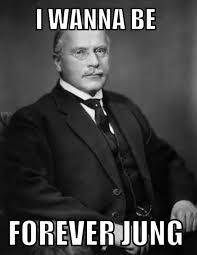 All meme’s will be graded with this rubric:Course ComponentsDue DatePointsTOTAL Points for ComponentExam #1Exam #2Exam #3Exam #4May 26th June 7th June 19th June 29th100 points100 points100 points100 points400(100% of total grade)Extra CreditOption 1a: SONA, June 29th1b: Literature Review. Inform instructor by May 31st and submit by June 18thOption 2: June 27th20 points20Total Points400PointsPercent Total ScoreGrade360-40090 - 1004.0340 - 359.9985 - 89.993.5320 - 339.9980 - 84.993.0300 - 319.9975 - 79.992.5280 - 299.9970 - 74.992.0260 - 270.9965 - 69.991.5240 - 259.9960 - 64.991.0< 240< 600Demonstrates understanding of course content using a meme formatFull PointsDemonstrates partial understanding of course content using a meme format½ PointsOff topic, offensive, incomplete, or otherwise not following the assignment0 Points